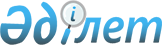 Солтүстік Қазақстан облысы Мағжан Жұмабаев ауданы Булаев қаласы, Медвежка ауылының бөлек жергілікті қоғамдастық жиындарын өткізу қағидаларын және жергілікті қоғамдастық жиынына қатысу үшін ауылдар тұрғындары өкілдерінің сандық құрамын бекіту туралы
					
			Күшін жойған
			
			
		
					Солтүстік Қазақстан облысы Мағжан Жұмабаев аудандық мәслихатының 2013 жылғы 23 желтоқсандағы N 21-16 шешімі. Солтүстік Қазақстан облысының Әділет департаментінде 2014 жылғы 28 қантарда N 2531 болып тіркелді. Күші жойылды - Солтүстік Қазақстан облысы Мағжан Жұмабаев ауданы мәслихатының 2022 жылғы 14 ақпандағы № 11-3 шешімімен
      Ескерту. Күші жойылды - Солтүстік Қазақстан облысы Мағжан Жұмабаев ауданы мәслихатының 14.02.2022 № 11-3 (ресми жарияланған күнінен кейін күнтізбелік он күн өткен соң қолданысқа енгізіледі) шешімімен.
      "Қазақстан Республикасындағы жергілікті мемлекеттік басқару және өзін-өзі басқару туралы" Қазақстан Республикасы Заңының 39-3-бабының 6-тармағына, "Бөлек жергілікті қоғамдастық жиындарын өткізудің үлгі қағидаларын бекіту туралы" Қазақстан Республикасы Үкіметінің 2013 жылғы 18 қазандағы № 1106 қаулысына сәйкес Солтүстік Қазақстан облысы Мағжан Жұмабаев ауданының мәслихаты ШЕШТІ:
      1. Қоса беріліп отырған Солтүстік Қазақстан облысы Мағжан Жұмабаев ауданы Булаев қаласы, Медвежка ауылының бөлек жергілікті қоғамдастық жиындарын өткізу қағидалары бекітілсін.
      2. Жергілікті қоғамдастық жиындарына қатысу үшін Солтүстік Қазақстан облысы Мағжан Жұмабаев ауданы Булаев қаласы, Медвежка ауылы тұрғындары өкілдерінің сандық құрамы осы шешімнің қосымшасына сәйкес бекітілсін.
      3. Осы шешім алғашқы ресми жарияланған күннен кейін күнтізбелік он күн өткен соң қолданысқа енгізіледі. Солтүстік Қазақстан облысы Мағжан Жұмабаев ауданы Булаев
қаласы, Медвежка ауылының бөлек жергілікті қоғамдастық жиындарын өткізу қағидалары
1.  Жалпы ережелер
      1. Осы Солтүстік Қазақстан облысы Мағжан Жұмабаев ауданы Булаев қаласы, Медвежка ауылының бөлек жергілікті қоғамдастық жиындарын өткізу қағидалары "Қазақстан Республикасындағы жергілікті мемлекеттік басқару және өзін-өзі басқару туралы" 2001 жылғы 23 қаңтардағы Қазақстан Республикасы Заңының 39-3-бабының 6-тармағына, "Бөлек жергілікті қоғамдастық жиындарын өткізудің үлгі қағидаларын бекіту туралы" Қазақстан Республикасы Үкіметінің 2013 жылғы 18 қазандағы № 1106 қаулысына сәйкес әзірленді және Солтүстік Қазақстан облысы Мағжан Жұмабаев ауданы Булаев қаласы, Медвежка ауылы тұрғындарының бөлек жергілікті қоғамдастық жиындарын өткізудің тәртібін белгілейді.
      2. Солтүстік Қазақстан облысы Мағжан Жұмабаев ауданы Булаев қаласы, Медвежка ауылының аумағындағы бөлек жергілікті қоғамдастық жиыны (бұдан әрі - бөлек жиын) жергілікті қоғамдастықтың жиынына қатысу үшін өкілдерді сайлау мақсатында шақырылады және өткізіледі. 2. Бөлек жиындарды өткізу тәртібі
      3. Бөлек жиын Солтүстік Қазақстан облысы Мағжан Жұмабаев ауданы  Булаев қаласының әкімі шақырады.
      Солтүстік Қазақстан облысы Мағжан Жұмабаев ауданы әкімінің жергілікті қоғамдастық жиынын өткізуге оң шешімі бар болған жағдайда бөлек жиынды өткізуге болады.
      4. Жергілікті қоғамдастық халқы бөлек жиындардың шақырылу уақыты, орны және талқыланатын мәселелер туралы аудандық "Вести", "Мағжан жұлдызы" газеттері арқылы немесе өзге де тәсілдермен олар өткізілетін күнге дейін күнтізбелік он күннен кешіктірілмей хабардар етіледі.
      5. Солтүстік Қазақстан облысы Мағжан Жұмабаев ауданы Булаев қаласы, Медвежка ауылының шегінде бөлек жиынды өткізуді Солтүстік Қазақстан облысы Мағжан Жұмабаев ауданы Булаев қаласының әкімі ұйымдастырады.
      6. Бөлек жиынды ашудың алдында Солтүстік Қазақстан облысы Мағжан Жұмабаев ауданы Булаев қаласы, Медвежка ауылының қатысып отырған және оған қатысуға құқығы бар тұрғындарын тіркеу жүргізіледі.
      7. Бөлек жиынды Солтүстік Қазақстан облысы Мағжан Жұмабаев ауданы Булаев қаласының әкімі немесе ол уәкілеттік берген тұлға ашады.
      Солтүстік Қазақстан облысы Мағжан Жұмабаев ауданы Булаев қаласының әкімі немесе ол уәкілеттік берген тұлға бөлек жиынның төрағасы болып табылады.
      Бөлек жиынның хаттамасын рәсімдеу үшін ашық дауыспен хатшы сайланады.
      8. Жергілікті қоғамдастық жиынына қатысу үшін Солтүстік Қазақстан облысы Мағжан Жұмабаев ауданы Булаев қаласы, Медвежка ауылы тұрғындары өкілдерінің кандидатураларын Солтүстік Қазақстан облысы Мағжан Жұмабаев ауданының мәслихаты бекіткен сандық құрамға сәйкес бөлек жиынның қатысушылары ұсынады.
      9. Дауыс беру ашық түрде әрбір кандидатура бойынша дербес жүргізіледі. Бөлек жиын қатысушыларының ең көп дауыстарына ие болған кандидаттар сайланған болып есептеледі.
      10. Бөлек жиында хаттама жүргізіледі, оған төраға мен хатшы қол қояды және оны Солтүстік Қазақстан облысы Мағжан Жұмабаев ауданы Булаев қаласы әкімінің аппаратына береді. Жергілікті қоғамдастық жиынына қатысу үшін Солтүстік Қазақстан облысы Мағжан Жұмабаев ауданы Булаев қаласы, Медвежка ауылы    тұрғындары өкілдерінің сандық құрамы
					© 2012. Қазақстан Республикасы Әділет министрлігінің «Қазақстан Республикасының Заңнама және құқықтық ақпарат институты» ШЖҚ РМК
				
Солтүстік Қазақстан облысы
Солтүстік Қазақстан облысы
Мағжан Жұмабаев ауданы
Мағжан Жұмабаев ауданы
мәслихаты сессиясының төрағасы
мәслихатының хатшысы
В. Чернышов
Т. ӘбілмәжіновСолтүстік Қазақстан облысы
Мағжан Жұмабаев ауданы
мәслихатының 2013 жылғы
23 желтоқсандағы
№ 21-16 шешімімен
бекітілген Солтүстік Қазақстан облысы
Мағжан Жұмабаев ауданы
мәслихатының 2013 жылғы
23 желтоқсандағы № 21-16
шешіміне қосымша
Елді мекеннің атауы
Солтүстік Қазақстан облысы Мағжан Жұмабаев ауданы Булаев қаласы, Медвежка ауылы тұрғындары өкілдерінің саны (адам)
Солтүстік Қазақстан облысы Мағжан Жұмабаев ауданы Булаев қаласы 1-Западная көшесінің тұрғындары үшін 
4
Солтүстік Қазақстан облысы Мағжан Жұмабаев ауданы Булаев қаласы 2-Западная көшесінің тұрғындары үшін   
3
Солтүстік Қазақстан облысы Мағжан Жұмабаев ауданы Булаев қаласы 3-Западная көшесінің тұрғындары үшін
4
Солтүстік Қазақстан облысы Мағжан Жұмабаев ауданы Булаев қаласы Абай Құнанбаев көшесінің тұрғындары үшін  
8
Солтүстік Қазақстан облысы Мағжан Жұмабаев ауданы Булаев қаласы Әлия Молдағұлова көшесінің тұрғындары үшін
7
Солтүстік Қазақстан облысы Мағжан Жұмабаев ауданы Булаев қаласы Амангелді көшесінің тұрғындары үшін
3
Солтүстік Қазақстан облысы Мағжан Жұмабаев ауданы Булаев қаласы Батыра Баян көшесінің тұрғындары үшін     
8
Солтүстік Қазақстан облысы Мағжан Жұмабаев ауданы Булаев қаласы Береговой көшесінің тұрғындары үшін
7
Солтүстік Қазақстан облысы Мағжан Жұмабаев ауданы Булаев қаласы Буденный көшесінің тұрғындары үшін
20
Солтүстік Қазақстан облысы Мағжан Жұмабаев ауданы Булаев қаласы Водопроводный  көшесінің тұрғындары үшін   
8
Солтүстік Қазақстан облысы Мағжан Жұмабаев ауданы Булаев қаласы Вокзальный, Привокзальный көшелерінің тұрғындары үшін 
2
Солтүстік Қазақстан облысы Мағжан Жұмабаев ауданы Булаев қаласы Восточный көшесінің тұрғындары үшін
4
Солтүстік Қазақстан облысы Мағжан Жұмабаев ауданы Булаев қаласы Гоголь көшесінің тұрғындары үшін 
3
Солтүстік Қазақстан облысы Мағжан Жұмабаев ауданы Булаев қаласы Горький көшесінің тұрғындары үшін
3
Солтүстік Қазақстан облысы Мағжан Жұмабаев ауданы Булаев қаласы Деповской көшесінің тұрғындары үшін  
3
Солтүстік Қазақстан облысы Мағжан Жұмабаев ауданы Булаев қаласы Жамбыл Жабаев көшесінің тұрғындары үшін 
2
Солтүстік Қазақстан облысы Мағжан Жұмабаев ауданы Булаев қаласы Дорожный көшесінің тұрғындары үшін 
13
Солтүстік Қазақстан облысы Мағжан Жұмабаев ауданы Булаев қаласы Заводской көшесінің тұрғындары үшін 
5
Солтүстік Қазақстан облысы Мағжан Жұмабаев ауданы Булаев қаласы Зеленый көшесінің тұрғындары үшін 
3
Солтүстік Қазақстан облысы Мағжан Жұмабаев ауданы Булаев қаласы Интернациональный көшесінің тұрғындары үшін  
2
Солтүстік Қазақстан облысы Мағжан Жұмабаев ауданы Булаев қаласы Кәрім Сүтішев көшесінің тұрғындары үшін 
3
Солтүстік Қазақстан облысы Мағжан Жұмабаев ауданы Булаев қаласы Кирпичный көшесінің тұрғындары үшін   
1
Солтүстік Қазақстан облысы Мағжан Жұмабаев ауданы Булаев қаласы Комаров көшесінің тұрғындары үшін 
4
Солтүстік Қазақстан облысы Мағжан Жұмабаев ауданы Булаев қаласы Комсомольский  көшесінің тұрғындары үшін 
4
Солтүстік Қазақстан облысы Мағжан Жұмабаев ауданы Булаев қаласы Королев,  Королев қысқа көшесінің тұрғындары үшін 
5
Солтүстік Қазақстан облысы Мағжан Жұмабаев ауданы Булаев қаласы Кутузов көшесінің тұрғындары үшін 
2
Солтүстік Қазақстан облысы Мағжан Жұмабаев ауданы Булаев қаласы Ленинград көшесінің тұрғындары үшін 
5
Солтүстік Қазақстан облысы Мағжан Жұмабаев ауданы Булаев қаласы Лермонтов, Некрасов көшелерінің тұрғындары үшін 
1
Солтүстік Қазақстан облысы Мағжан Жұмабаев ауданы Булаев қаласы Линейный көшесінің тұрғындары үшін 
4
Солтүстік Қазақстан облысы Мағжан Жұмабаев ауданы Булаев қаласы Лихачев көшесінің тұрғындары үшін 
6
Солтүстік Қазақстан облысы Мағжан Жұмабаев ауданы Булаев қаласы Луговой көшесінің тұрғындары үшін   
8
Солтүстік Қазақстан облысы Мағжан Жұмабаев ауданы Булаев қаласы Магжана Жумабаева көшесінің тұрғындары үшін
1
Солтүстік Қазақстан облысы Мағжан Жұмабаев ауданы  Булаев қаласы Мәншүк Мәметова көшесінің тұрғындары үшін   
5
Солтүстік Қазақстан облысы Мағжан Жұмабаев ауданы Булаев қаласы Маяковский көшесінің тұрғындары үшін   
7
Солтүстік Қазақстан облысы Мағжан Жұмабаев ауданы Булаев қаласы Медиктер көшесінің тұрғындары үшін   
3
Солтүстік Қазақстан облысы Мағжан Жұмабаев ауданы Булаев қаласы Мир көшесінің тұрғындары үшін   
6
Солтүстік Қазақстан облысы Мағжан Жұмабаев ауданы Булаев қаласы Мичурин көшесінің тұрғындары үшін   
3
Солтүстік Қазақстан облысы Мағжан Жұмабаев ауданы Булаев қаласы Молодежный көшесінің тұрғындары үшін  
6
Солтүстік Қазақстан облысы Мағжан Жұмабаев ауданы Булаев қаласы Московский көшесінің тұрғындары үшін   
7
Солтүстік Қазақстан облысы Мағжан Жұмабаев ауданы Булаев қаласы Мұхтар Әуэзов көшесінің тұрғындары үшін  
4
Солтүстік Қазақстан облысы Мағжан Жұмабаев ауданы Булаев қаласы Набережный көшесінің тұрғындары үшін   
3
Солтүстік Қазақстан облысы Мағжан Жұмабаев ауданы Булаев қаласы Никулин көшесінің тұрғындары үшін 
12
Солтүстік Қазақстан облысы Мағжан Жұмабаев ауданы Булаев қаласы Новый көшесінің тұрғындары үшін   
6
Солтүстік Қазақстан облысы Мағжан Жұмабаев ауданы Булаев қаласы Ново-Лесной көшесінің тұрғындары үшін   
14
Солтүстік Қазақстан облысы Мағжан Жұмабаев ауданы Булаев қаласы Ново-Целинный көшесінің тұрғындары үшін  
8
Солтүстік Қазақстан облысы Мағжан Жұмабаев ауданы Булаев қаласы Озерный көшесінің тұрғындары үшін   
5
Солтүстік Қазақстан облысы Мағжан Жұмабаев ауданы Булаев қаласы Олег Кошевой көшесінің тұрғындары үшін  
4
Солтүстік Қазақстан облысы Мағжан Жұмабаев ауданы Булаев қаласы Островский көшесінің тұрғындары үшін   
10
Солтүстік Қазақстан облысы Мағжан Жұмабаев ауданы Булаев қаласы Панфилов көшесінің тұрғындары үшін   
1
Солтүстік Қазақстан облысы Мағжан Жұмабаев ауданы Булаев қаласы Первомайский көшесінің тұрғындары үшін   
4
Солтүстік Қазақстан облысы Мағжан Жұмабаев ауданы Булаев қаласы Пионерский көшесінің тұрғындары үшін   
22
Солтүстік Қазақстан облысы Мағжан Жұмабаев ауданы Булаев қаласы Плеханов көшесінің тұрғындары үшін   
2
Солтүстік Қазақстан облысы Мағжан Жұмабаев ауданы Булаев қаласы Полевой көшесінің тұрғындары үшін   
5
Солтүстік Қазақстан облысы Мағжан Жұмабаев ауданы Булаев қаласы Попов көшесінің тұрғындары үшін   
9
Солтүстік Қазақстан облысы Мағжан Жұмабаев ауданы Булаев қаласы Привокзальный көшесінің тұрғындары үшін   
18
Солтүстік Қазақстан облысы Мағжан Жұмабаев ауданы Булаев қаласы Заводской қысқа көшесінің тұрғындары үшін   
3
Солтүстік Қазақстан облысы Мағжан Жұмабаев ауданы Булаев қаласы Олег Кошевой қысқа көшесінің тұрғындары үшін   
1
Солтүстік Қазақстан облысы Мағжан Жұмабаев ауданы Булаев қаласы Пионерский  қысқа көшесінің тұрғындары үшін   
1
Солтүстік Қазақстан облысы Мағжан Жұмабаев ауданы Булаев қаласы Элеваторный, Элеваторный қысқа көшелерінің тұрғындары үшін   
2
Солтүстік Қазақстан облысы Мағжан Жұмабаев ауданы Булаев қаласы Пушкин көшесінің тұрғындары үшін   
5
Солтүстік Қазақстан облысы Мағжан Жұмабаев ауданы Булаев қаласы Пятилетка көшесінің тұрғындары үшін   
6
Солтүстік Қазақстан облысы Мағжан Жұмабаев ауданы Булаев қаласы Рабочий көшесінің тұрғындары үшін   
2
Солтүстік Қазақстан облысы Мағжан Жұмабаев ауданы Булаев қаласы С.Киреев көшесінің тұрғындары үшін   
7
Солтүстік Қазақстан облысы Мағжан Жұмабаев ауданы Булаев қаласы Сәбит Мұқанов көшесінің тұрғындары үшін   
10
Солтүстік Қазақстан облысы Мағжан Жұмабаев ауданы Булаев қаласы Садовый көшесінің тұрғындары үшін   
18
Солтүстік Қазақстан облысы Мағжан Жұмабаев ауданы Булаев қаласы Северный көшесінің тұрғындары үшін   
15
Солтүстік Қазақстан облысы Мағжан Жұмабаев ауданы Булаев қаласы Сенной көшесінің тұрғындары үшін   
1
Солтүстік Қазақстан облысы Мағжан Жұмабаев ауданы Булаев қаласы Спортивный көшесінің тұрғындары үшін   
1
Солтүстік Қазақстан облысы Мағжан Жұмабаев ауданы Булаев қаласы Старо-Лесной көшесінің тұрғындары үшін   
16
Солтүстік Қазақстан облысы Мағжан Жұмабаев ауданы Булаев қаласы Степной көшесінің тұрғындары үшін   
18
Солтүстік Қазақстан облысы Мағжан Жұмабаев ауданы Булаев қаласы Столбовой көшесінің тұрғындары үшін   
5
Солтүстік Қазақстан облысы Мағжан Жұмабаев ауданы Булаев қаласы Строительный көшесінің тұрғындары үшін   
4
Солтүстік Қазақстан облысы Мағжан Жұмабаев ауданы Булаев қаласы Суворов көшесінің тұрғындары үшін   
2
Солтүстік Қазақстан облысы Мағжан Жұмабаев ауданы Булаев қаласы Тарас Шевченко көшесінің тұрғындары үшін   
5
Солтүстік Қазақстан облысы Мағжан Жұмабаев ауданы Булаев қаласы Таһир Мұсаев көшесінің тұрғындары үшін   
12
Солтүстік Қазақстан облысы Мағжан Жұмабаев ауданы Булаев қаласы Тельман көшесінің тұрғындары үшін   
4
Солтүстік Қазақстан облысы Мағжан Жұмабаев ауданы Булаев қаласы Толстой көшесінің тұрғындары үшін   
1
Солтүстік Қазақстан облысы Мағжан Жұмабаев ауданы Булаев қаласы Урожайный көшесінің тұрғындары үшін   
2
Солтүстік Қазақстан облысы Мағжан Жұмабаев ауданы Булаев қаласы Целинный көшесінің тұрғындары үшін   
12
Солтүстік Қазақстан облысы Мағжан Жұмабаев ауданы Булаев қаласы Чапаев көшесінің тұрғындары үшін   
6
Солтүстік Қазақстан облысы Мағжан Жұмабаев ауданы Булаев қаласы Чехов көшесінің тұрғындары үшін   
11
Солтүстік Қазақстан облысы Мағжан Жұмабаев ауданы Булаев қаласы Чкалов көшесінің тұрғындары үшін   
9
Солтүстік Қазақстан облысы Мағжан Жұмабаев ауданы Булаев қаласы Шоқан Уәлиханов көшесінің тұрғындары үшін   
3
Солтүстік Қазақстан облысы Мағжан Жұмабаев ауданы Булаев қаласы Школьный көшесінің тұрғындары үшін   
8
Солтүстік Қазақстан облысы Мағжан Жұмабаев ауданы Булаев қаласы Шоссейный көшесінің тұрғындары үшін   
2
Солтүстік Қазақстан облысы Мағжан Жұмабаев ауданы Булаев қаласы Шоферской көшесінің тұрғындары үшін   
3
Солтүстік Қазақстан облысы Мағжан Жұмабаев ауданы Булаев қаласы Шухов көшесінің тұрғындары үшін   
1
Солтүстік Қазақстан облысы Мағжан Жұмабаев ауданы Булаев қаласы Ыбырай Алтынсарин көшесінің тұрғындары үшін   
7
Солтүстік Қазақстан облысы Мағжан Жұмабаев ауданы Булаев қаласы Элеваторный көшесінің тұрғындары үшін   
6
Солтүстік Қазақстан облысы Мағжан Жұмабаев ауданы  Булаев қаласы Энергетиктер көшесінің тұрғындары үшін Для жителей улицы города Булаево района Магжана Жумабаева Северо-Казахстанской области 
8
Солтүстік Қазақстан облысы Мағжан Жұмабаев ауданы Булаев қаласы Юбилейный көшесінің тұрғындары үшін   
16
Солтүстік Қазақстан облысы Мағжан Жұмабаев ауданы Булаев қаласы Южный көшесінің тұрғындары үшін   
8
Солтүстік Қазақстан облысы Мағжан Жұмабаев ауданы Булаев қаласы Заготскот көшесінің тұрғындары үшін
4
Солтүстік Қазақстан облысы Мағжан Жұмабаев ауданы Булаев қаласы Нефтеплощадка көшесінің тұрғындары үшін
13
Солтүстік Қазақстан облысы Мағжан Жұмабаев ауданы Булаев қаласы Медвежка ауылының тұрғындары үшін
42
Солтүстік Қазақстан облысы Мағжан Жұмабаев ауданы Булаев қаласы Водопроводная 24 көшесінің көппәтерлі тұрғын үй тұрғындары үшін
1
Солтүстік Қазақстан облысы Мағжан Жұмабаев ауданы Булаев қаласы Мәншүк Мәметова 7 көшесінің көппәтерлі тұрғын үй тұрғындары үшін
1
Солтүстік Қазақстан облысы Мағжан Жұмабаев ауданы Булаев қаласы Попов 19 көшесінің көппәтерлі тұрғын үй тұрғындары үшін  
1
Солтүстік Қазақстан облысы Мағжан Жұмабаев ауданы Булаев қаласы Элеваторный 3 қысқа көшесінің көппәтерлі тұрғын үй тұрғындары үшін
2
Солтүстік Қазақстан облысы Мағжан Жұмабаев ауданы Булаев қаласы Садовый 35 көшесінің көппәтерлі тұрғын үй тұрғындары үшін    
1
Солтүстік Қазақстан облысы Мағжан Жұмабаев ауданы Булаев қаласы Строительная 2 көшесінің көппәтерлі тұрғын үй тұрғындары үшін   
1
Солтүстік Қазақстан облысы Мағжан Жұмабаев ауданы Булаев қаласы Строительный 5 көшесінің көппәтерлі тұрғын үй тұрғындары үшін 
1
Солтүстік Қазақстан облысы Мағжан Жұмабаев ауданы Булаев қаласы Строительная 10 көшесінің көппәтерлі тұрғын үй тұрғындары үшін
2
Солтүстік Қазақстан облысы Мағжан Жұмабаев ауданы Булаев қаласы Строительный 12 көшесінің көппәтерлі тұрғын үй тұрғындары үшін
3
Солтүстік Қазақстан облысы Мағжан Жұмабаев ауданы Булаев қаласы Целинная 6 көшесінің көппәтерлі тұрғын үй тұрғындары үшін   
1
Солтүстік Қазақстан облысы Мағжан Жұмабаев ауданы Булаев қаласы Целинная 20 көшесінің көппәтерлі тұрғын үй тұрғындары үшін
1
Солтүстік Қазақстан облысы Мағжан Жұмабаев ауданы Булаев қаласы Юбилейная 39 көшесінің көппәтерлі тұрғын үй тұрғындары үшін  
2
Солтүстік Қазақстан облысы Мағжан Жұмабаев ауданы Булаев қаласы Юбилейная 54 көшесінің көппәтерлі тұрғын үй тұрғындары үшін
1
Солтүстік Қазақстан облысы Мағжан Жұмабаев ауданы Булаев қаласы Юбилейная 56 көшесінің көппәтерлі тұрғын үй тұрғындары үшін
1
Солтүстік Қазақстан облысы Мағжан Жұмабаев ауданы Булаев қаласы Юбилейная 58 көшесінің көппәтерлі тұрғын үй тұрғындары үшін
1